Day 3 – Prepare to shrink to the size of an ant. WALT use noun phrases to describeWatch ‘Day 3 - The Borrowers – Pod’s Adventure’ on file or online at https://www.youtube.com/watch?v=DpcXLTm50sUWatch it again, this time pause at the following moments; 0.53mins, 1.08mins, 1.20mins, 1.41mins, 2.06mins, 3.01mins, 3.43mins. Next to each of the images below write down what you have learnt about the borrower and how you might describe him. Try use noun phrases to describe him...i.e brave, fearless man. 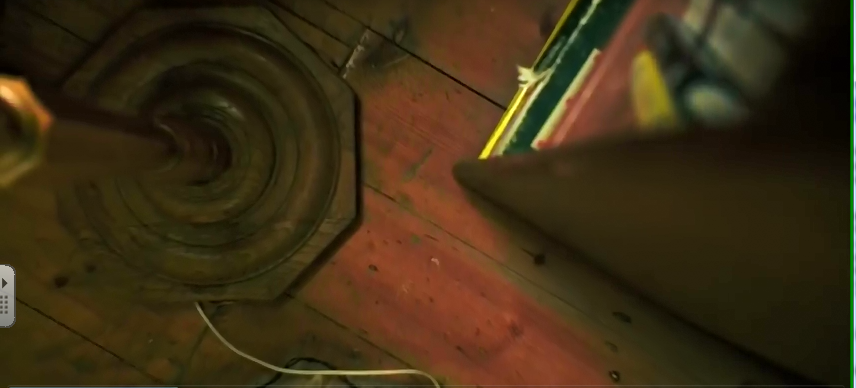 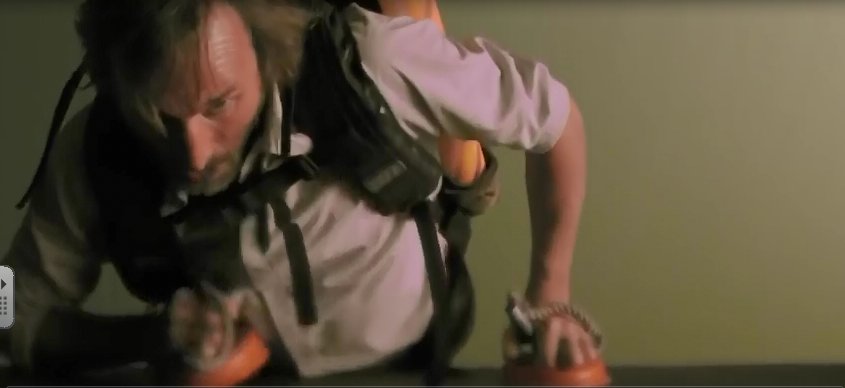 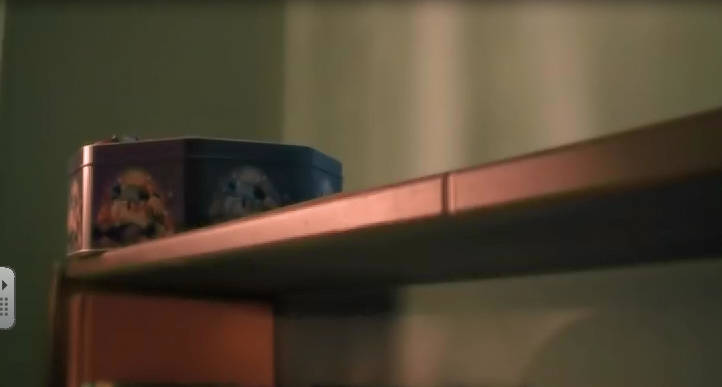 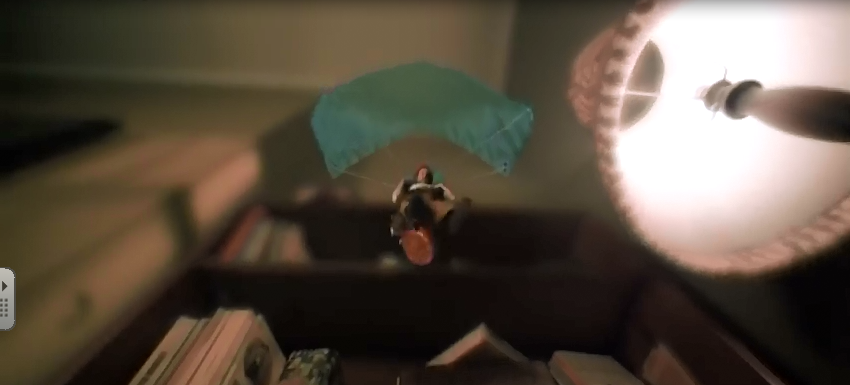 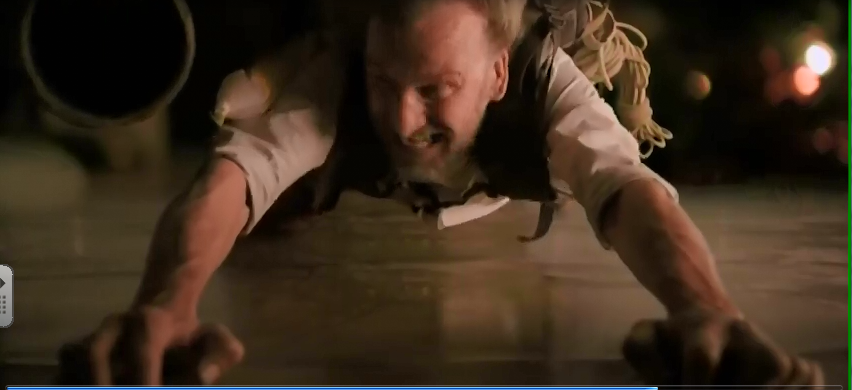 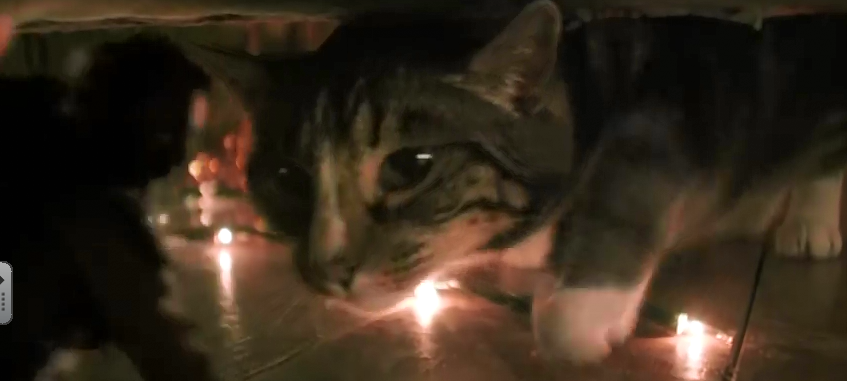 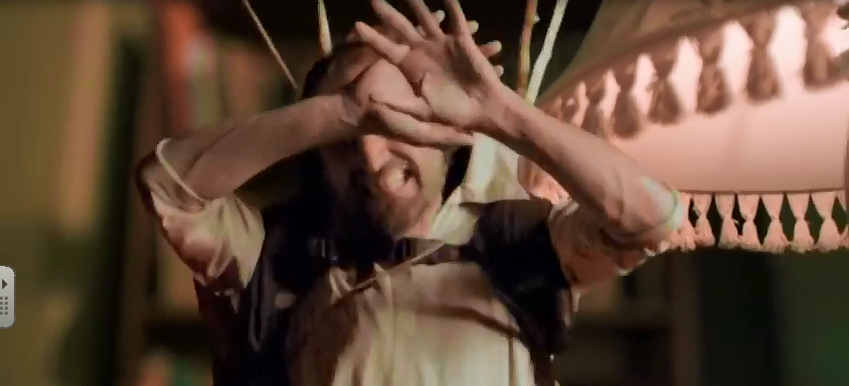 